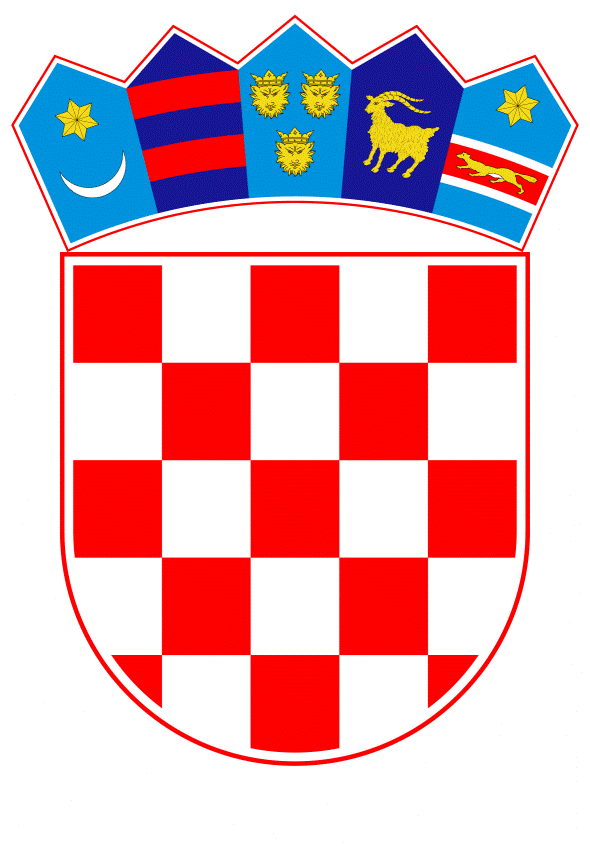 VLADA REPUBLIKE HRVATSKEZagreb, 21. siječnja 2021.______________________________________________________________________________________________________________________________________________________________________________________________________________________________      Banski dvori | Trg Sv. Marka 2  | 10000 Zagreb | tel. 01 4569 222 | vlada.gov.hr											PRIJEDLOGNa temelju članka 31. stavka 3. Zakona o Vladi Republike Hrvatske (Narodne novine, br. 150/11, 119/14, 93/16 i 116/18), Vlada Republike Hrvatske je na sjednici održanoj __________2021. donijelaZ A K L J U Č A K		Prihvaća se Godišnje izvješće o radu Zaklade hrvatskih branitelja iz Domovinskog rata i članova njihovih obitelji za 2019. godinu, u tekstu koji je Vladi Republike Hrvatske dostavio Upravni odbor Zaklade aktom, KLASA: 023-04/20-01/5, URBROJ: Zaklada I-20-4. KLASA:URBROJ:Zagreb,PREDSJEDNIKmr. sc. Andrej PlenkovićPredlagatelj:Ministarstvo hrvatskih braniteljaPredmet:Godišnje izvješće o radu Zaklade hrvatskih branitelja iz Domovinskog rata i članova njihovih obitelji za 2019. godinu